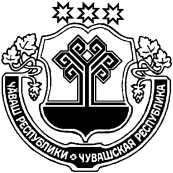 О внесении изменений в постановлениеадминистрации Янтиковского районаот 22.06.2020 № 303Администрация Янтиковского района п о с т а н о в л я е т: 1. Внести в постановление администрации Янтиковского района от 22.06.2020 № 303 «О мерах, направленных на обеспечение санитарно-эпидемиологического благополучия населения на территории Янтиковского района» (с изменениями от 03.08.2020 № 357, от 17.08.2020 № 379, от 24.08.2020 № 393, от 31.08.2020 № 405, от 14.09.2020 № 421, от 19.10.2020 № 484, от 02.11.2020 № 525, от 13.11.2021 № 542) (далее – Постановление) следующие изменения:пункт 5.1 Постановления дополнить новыми абзацами следующего содержания:«недопущение оказания услуг общественного питания в период с 1 до 6 часов по местному времени, за исключением обслуживания на вынос без посещения гражданами объектов общественного питания и оказания услуг общественного питания на объектах придорожного сервиса;данные условия не распространяются:на объекты общественного питания, осуществляющие организацию питания для работников организаций, деятельность которых не приостановлена в соответствии с Указом Главы Чувашской Республики от 29.06.2021 № 93;на объекты общественного питания, являющиеся свободными от COVID-19 зонами при соблюдении следующих условий:1) наличие у всех работников, посетителей и иных лиц, находящихся в помещениях объектов общественного питания (за исключением лиц, не достигших возраста 18 лет), одного из следующих документов:сертификата о прохождении вакцинации от COVID-19, полученного с использованием Единого портала государственных и муниципальных услуг (функций) (https://www.gosuslugi.ru) либо в мобильном приложении «Госуслуги СТОП Коронавирус», в электронном или распечатанном виде и документа, удостоверяющего личность такого гражданина;документа, подтверждающего отрицательный результат лабораторного исследования материала на COVID-19 методом полимеразной цепной реакции (ПЦР), отобранного не ранее чем за 3 календарных дня до предъявления, в электронном или распечатанном виде и документа, удостоверяющего личность такого гражданина;2) оформление декларации по форме согласно приложению № 4 к Указу Главы Чувашской Республики от 29.06.2021 № 93 на официальном сайте Министерства экономического развития и имущественных отношений Чувашской Республики на Портале органов власти Чувашской Республики в информационно-телекоммуникационной сети «Интернет».».2.  Контроль за исполнением настоящего постановления оставляю за собой.3. Настоящее постановление вступает в силу со дня его официального опубликования.Глава администрации Янтиковского района                                                                           В.Б. Михайлов ЧУВАШСКАЯ РЕСПУБЛИКАЧĂВАШ РЕСПУБЛИКИАДМИНИСТРАЦИЯЯНТИКОВСКОГО РАЙОНАПОСТАНОВЛЕНИЕ30.06.2021   № 368село ЯнтиковоТĂВАЙ РАЙОНАДМИНИСТРАЦИЙĔЙЫШĂНУ30.06.2021  368 № Тǎвай ялě